Interzum 2019. Kuchnia spójna z salonem dzięki kolekcji DST Pfleiderera Kuchnia to prawdziwe serce domu, które coraz chętniej łączymy z jego innymi strefami – szczególnie częścią wypoczynkową. Dlatego na targach Interzum, odbywających się 21 - 24 maja br. w Kolonii, Pfleiderer pokazuje rozwiązania, dzięki którym kuchnia może idealnie współgrać z salonem, a możliwości jej aranżacji jest tyle, ile materiałów do wyboru.Znakomita forma i funkcjonalnośćSzczególnie atrakcyjną propozycją prezentowaną na stoisku targowym Pfleiderera jest blat roboczy XTop one, który stanowi alternatywę dla droższych powierzchni wykonanych z kamienia naturalnego. – Możliwość montażu zlewozmywaka i płyty grzewczej w płaszczyźnie blatu to ogromna zaleta naszego produktu. Do tej pory, takie rozwiązania były możliwe głównie przy wykorzystaniu kamienia naturalnego, na co wielu klientów nie mogło sobie pozwolić – powiedział Sebastian Heese, Industry Sales Manager.Płynne przejście pomiędzy powierzchnią blatu a sprzętami zapewnia wrażenie ciągłości i jest zgodne z nowoczesną estetyką, a także ułatwia czyszczenie. – Dzięki charakterystycznej, trójwymiarowej fakturze blat roboczy XTop one wygląda autentycznie, zarówno w wersji kamiennej, drewnianej, jak i w połączeniu z kreatywnymi dekorami. Dzięki temu kuchnia staje się bardziej schludna, elegancka i stylowa. To wyjątkowa oferta na rynku – dodał Heese. XTop one to wspólny projekt Pfleiderera i największego europejskiego producenta kuchni - firmy Nobilia. Celem było stworzenie blatu z płyty drewnopochodnej, który – wizualnie i pod względem funkcjonalności – byłby jak najbardziej zbliżony do kamienia naturalnego. Aby zwiększyć odporność blatu na wilgoć i uderzenia, przeprowadzono szeroko zakrojone testy. Ich efektem jest wielowarstwowy XTop one. Jego podstawę stanowi płyta drewnopochodna, do której dodano warstwę funkcjonalną z płyty HDF i laminat HPL. Dzięki temu połączeniu blat jest znacznie bardziej trwały. Dodatkowo montaż zlewozmywaka oraz płyty grzewczej jest ułatwiony, ponieważ samo wycinanie otworu instalacyjnego przeprowadza się w obrębie warstwy funkcjonalnej.Szczególne cechy blatu XTop one doceniają nie tylko klienci. Również eksperci z różnych dziedzin potwierdzili zalety tego rozwiązania i jego znaczenie dla konsumentów. XTop one otrzymał nagrodę konsumencką „Kitchen innovation of 2018”, a także „pro-K award 2019” za projekt produktu i wyjątkową funkcjonalność. Sebastian Heese jest szczególnie dumny z nagrody Red Dot przyznanej w kategorii „Product Design” – To dla nas potwierdzenie, że za sprawą blatu XTop one wyznaczamy trendy w zakresie materiałów wykończeniowych do kuchni. Szeroka gama dekorów do zastosowań wewnętrznych jak i zewnętrznychZ myślą o produkcji mebli i wykończeniu wnętrz, Pfleiderer opracował różnorodną ofertę laminatów wysokociśnieniowych i melaminowych powłok. Od roku w ofercie są powierzchnie funkcjonalne na fronty, w szczególności matowa PrimeBoard XTreme Matt i HPL XTreme, które można łączyć ze wszystkimi dekorami. Pomagają one zintensyfikować efekt domowej atmosfery, są odporne na odciski palców i łatwe w utrzymaniu. Natomiast wersja XTreme plus – także już dostępna w sprzedaży – sprawdza się również w zastosowaniach poziomych, oferując zwiększoną odporność na zarysowania i ścieranie.Laminat XTerior compact, przeznaczony do stosowania na zewnątrz, zachowuje wszystkie powyższe właściwości. Oznacza to, że przy jego użyciu można stworzyć kuchnię zewnętrzną na patio, która standardem nie będzie odbiegała od tej wewnątrz domu. Różnorodne nowoczesne struktury w połączeniu z drewnianymi i materiałowymi dekorami dodają tym ostatnim autentyczności. Ponadto można je zestawiać w dowolny sposób. Bogata oferta kolekcji DST, w tym szeroka gama dekorów, struktur i rdzeni, a także możliwość zastosowania tego samego wzoru w pomieszczeniach i na zewnątrz, pozwala zachować jednorodną estetykę w całym domu, bez utraty właściwości funkcjonalnych powierzchni. Kontakt dla mediów:Agnieszka FrąckowiakPublic Relations Managertel.: +48 71 747 10 18, +48 882 432 888
e-mail: agnieszka.frackowiak@pfleiderer.comO targachMiędzynarodowe Targi Poddostawców dla Przemysłu Meblowego oraz Elementów Wykończenia Wnętrz - INTERZUM odbywają się co dwa lata w Kolonii, w Niemczech. To specjalistyczne targi dla producentów i dostawców akcesoriów i półfabrykatów dla przemysłu meblowego. Każda edycja przyciąga tysiące gości z całego świata. W roku 2017 na targach wystawiało się 1 732 firm z 60 krajów, w tym 50 firm z Polski.W tym roku stoisko firmy Pfleiderer znajduje się w pawilonie 6.1, numer stoiska D010 E011.O Pfleiderer  Grupa Pfleiderer jest wiodącym producentem produktów drewnopochodnych, koncentrującym swoje działania na rynku polskim i niemieckim. Firma zatrudnia w tych krajach blisko 3 600 pracowników w dziewięciu zakładach produkcyjnych. Obecnie przedsiębiorstwo ma także oddziały sprzedażowe w Anglii, Holandii, Szwajcarii, Austrii, Rumunii i Francji. Grupa Pfleiderer oferuje bogatą paletę produktów oraz kompleksową obsługę firm reprezentujących przemysł meblarski, handel materiałami drewnopochodnymi, a także firm zajmujących się wykończeniem wnętrz czy budownictwem szkieletowym. Pfleiderer jest spółką nadrzędną dla marek Duropal   
i Thermopal oraz partnerem handlowym dla przemysłu, handlu, rzemiosła, a także projektantów i architektów. Jako Pfleiderer Group S.A. koncern jest notowany na Warszawskiej Giełdzie Papierów Wartościowych. Roczny obrót firmy wynosi ponad 1 miliard euro.  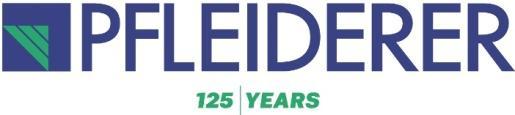 